ΘΕΜΑ: Πρόσκληση  σε Σεμινάριο ΚουκλοθεάτρουΤο 4ο ΠΕΚΕΣ Κεντρικής Μακεδονίας σε συνεργασία με τον Σύλλογο Εκπαιδευτικών Π.Ε. Σερρών «Εμμ. Παπάς» και υπεύθυνη τη Συντονίστρια Προσχολικής Αγωγής Κατερίνα Λαλιώτη, διοργανώνει Βιωματικό Σεμινάριο για Νηπιαγωγούς και Εκπαιδευτικούς όλων των τάξεων του Δημοτικού Σχολείου, με θέμα «Το κουκλοθέατρο στην εκπαίδευση». Εισηγητής θα είναι ο κος Ιωάννης Γλωσσόπουλος, υπεύθυνος της Παιδικής Σκηνής, «Ονειροβάτες» (https://www.oneirovates.com )Το κουκλοθέατρο ήταν και θα είναι πάντα επίκαιρο, καθώς συνδυάζει φαντασία και σκέψη, παιχνίδι και γνώση. Σκοπός του σεμιναρίου είναι να αναδειχθεί η ανάγκη σύγχρονων παιδαγωγικών προσεγγίσεων στο σύγχρονο εκπαιδευτικό κουκλοθέατρο, που να συμβαδίζουν με την ζωή των μαθητών. Μέσα από ασκήσεις, συζήτηση, παρουσίαση και διαθεματική προσέγγιση, στο σεμινάριο μας θα ασχοληθούμε με τα εξής:Πως μπορώ να εντάξω το κουκλοθέατρο στην καθημερινότηταΠως προσεγγίζω διαθεματικά το κουκλοθέατρο Πώς το κουκλοθέατρο μας βοηθά στη διαθεματικότηταΑσκήσεις φωνών και υποκριτικήςΣυναισθήματα, συμπεριφορά και κουκλοθέατρο Πως στήνω δρώμενα με λίγες και εύκολες σε κατασκευή κούκλεςΤο σεμινάριο θα πραγματοποιηθεί στο 18ο Δημοτικό Σχολείο Σερρών, την Πέμπτη 16 Ιανουαρίου 2020 από 17:00 έως 20:00. Λόγω περιορισμένου αριθμού συμμετεχόντων θα ακολουθηθεί χρονολογική σειρά προτεραιότητας. Οι ενδιαφερόμενοι εκπαιδευτικοί παρακαλούνται να δηλώσουν συμμετοχή, μέχρι και τις 15/1/2020, στον παρακάτω σύνδεσμο:https://docs.google.com/forms/d/e/1FAIpQLSdra02d5F7qLl3lFjmaT03PIVx17tHsLy1cIoMdJ9pfMiLh2Q/viewform Ο Οργανωτικός συντονιστής                Χρήστος ΠράμαςΠίνακας ΑποδεκτώνΝηπιαγωγεία ΠΕ Σερρώνmail@nip-n-bafras.ser.sch.gr, mail@nip-n-kerdyl.ser.sch.gr, mail@nip-palaiokom.ser.sch.gr, mail@nip-rodol.ser.sch.gr, mail@nip-protis.ser.sch.gr, mail@nip-dimitr.ser.sch.gr, mail@nip-mavroth.ser.sch.gr, mail@1nip-nigrit.ser.sch.gr, mail@2nip-nigrit.ser.sch.gr, mail@nip-sitoch.ser.sch.gr, mail@nip-terpn.ser.sch.gr, mail@nip-triant.ser.sch.gr, mail@nip-flamp.ser.sch.gr, mail@nip-ag-pnevm.ser.sch.gr, mail@nip-valtot.ser.sch.gr, mail@nip-monovr.ser.sch.gr, mail@nip-n-skopou.ser.sch.gr, mail@nip-n-souliou.ser.sch.gr, mail@nip-neochor.ser.sch.gr, mail@nip-paral.ser.sch.gr, mail@nip-pentap.ser.sch.gr, mail@nip-toump.ser.sch.gr, mail@nip-chrys.ser.sch.gr, mail@nip-psych.ser.sch.gr, mail@nip-valter.ser.sch.gr, mail@nip-gefyr.ser.sch.gr,   mail@nip-dasoch.ser.sch.gr, mail@1nip-irakl.ser.sch.gr, mail@nip-koimis.ser.sch.gr, mail@nip-lithot.ser.sch.gr, mail@nip-palaiok.ser.sch.gr, mail@nip-pontism.ser.sch.gr, mail@nip-skotous.ser.sch.gr, mail@nip-strym.ser.sch.gr, mail@nip-cheim.ser.sch.gr, mail@nip-chrysoch.ser.sch.gr, mail@nip-alistr.ser.sch.gr, mail@nip-gazor.ser.sch.gr, mail@nip-dravisk.ser.sch.gr, mail@nip-n-zichn.ser.sch.gr, mail@1nip-serron.ser.sch.gr, mail@2nip-serron.ser.sch.gr, mail@4nip-serron.ser.sch.gr, mail@5nip-serron.ser.sch.gr, mail@6nip-serron.ser.sch.gr, mail@7nip-serron.ser.sch.gr, mail@9nip-serron.ser.sch.gr, mail@10nip-serron.ser.sch.gr, mail@11nip-serron.ser.sch.gr, mail@12nip-serron.ser.sch.gr, mail@13nip-serron.ser.sch.gr, mail@14nip-serron.ser.sch.gr, mail@15nip-serron.ser.sch.gr, mail@16nip-serron.ser.sch.gr, mail@19nip-serron.ser.sch.gr, mail@20nip-serron.ser.sch.gr, mail@21nip-serron.ser.sch.gr, mail@23nip-serron.ser.sch.gr, mail@24nip-serron.ser.sch.gr, mail@25nip-serron.ser.sch.gr, mail@26nip-serron.ser.sch.gr, mail@27nip-serron.ser.sch.gr, mail@29nip-serron.ser.sch.gr, mail@31nip-serron.ser.sch.gr, mail@33nip-serron.ser.sch.gr, mail@34nip-serron.ser.sch.gr, mail@nip-an-mitrous.ser.sch.gr, mail@nip-elaion.ser.sch.gr, mail@nip-kal-dendr.ser.sch.gr, mail@nip-kat-kamil.ser.sch.gr, mail@nip-k-orein.ser.sch.gr, mail@nip-lefkon.ser.sch.gr, mail@nip-oinous.ser.sch.gr, mail@nip-provat.ser.sch.gr, mail@1nip-skoutar.ser.sch.gr, mail@2nip-skoutar.ser.sch.gr, sofaki20@gmail.com, anesiadou@yahoo.gr, info@paidikokolegio.gr, katlalioti@gmail.com mail@nip-agkistr.ser.sch.gr, mail@nip-an-poroion.ser.sch.gr, mail@nip-achlad.ser.sch.gr, mail@nip-vyron.ser.sch.gr,  mail@nip-vamvak.ser.sch.gr,  mail@nip-kastan.ser.sch.gr,  mail@nip-kerkin.ser.sch.gr, mail@nip-megal.ser.sch.gr, mail@nip-n-petrits.ser.sch.gr, mail@nip-neoch.ser.sch.gr, mail@nip-platan.ser.sch.gr, mail@nip-rodop.ser.sch.gr, mail@1nip-sidir.ser.sch.gr, mail@2nip-sidir.ser.sch.gr, mail@3nip-sidir.ser.sch.gr, mail@4nip-sidir.ser.sch.gr,  mail@nip-charop.ser.sch.gr, mail@3nip-serron.ser.sch.gr, mail@8nip-serron.ser.sch.gr, mail@17nip-serron.ser.sch.gr, mail@18nip-serron.ser.sch.gr, mail@22nip-serron.ser.sch.gr, mail@28nip-serron.ser.sch.gr, mail@30nip-serron.ser.sch.gr, mail@32nip-serron.ser.sch.gr,Δημοτικά Σχολεία ΠΕ Σερρών mail@dim-agkistr.ser.sch.gr, mail@dim-alistr.ser.sch.gr,mail@dim-an-kamil.ser.sch.gr, mail@dim-an-mitrous.ser.sch.gr, mail@dim-an-poroion.ser.sch.gr, mail@dim-valter.ser.sch.gr,mail@dim-valtot.ser.sch.gr, mail@dim-vamvak.ser.sch.gr, mail@dim-vyron.ser.sch.gr, mail@dim-gazor.ser.sch.gr,mail@dim-dasoch.ser.sch.gr, mail@dim-dimitr.ser.sch.gr, mail@dim-dravisk.ser.sch.gr, mail@1dim-irakl.ser.sch.gr,mail@2dim-irakl.ser.sch.gr, mail@dim-kal-dendr.ser.sch.gr, mail@dim-kastan.ser.sch.gr, mail@dim-kat-kamil.ser.sch.gr,mail@dim-k-orein.ser.sch.gr, mail@dim-kerkin.ser.sch.gr, mail@dim-koimis.ser.sch.gr, mail@dim-lefkon.ser.sch.gr,mail@dim-mavroth.ser.sch.gr, mail@dim-n-bafras.ser.sch.gr, mail@dim-n-petrits.ser.sch.gr, mail@dim-n-souliou.ser.sch.gr, mail@dim-n-zichn.ser.sch.gr, mail@dim-n-skopou.ser.sch.gr, mail@dim-neoch.ser.sch.gr, mail@dim-n-kerdyl.ser.sch.gr,mail@1dim-nigrit.ser.sch.gr, mail@2dim-nigrit.ser.sch.gr, mail@3dim-nigrit.ser.sch.gr, mail@dim-palaiokom.ser.sch.gr,mail@dim-pentap.ser.sch.gr, mail@dim-pontism.ser.sch.gr, mail@dim-provat.ser.sch.gr, mail@dim-protis.ser.sch.gr,mail@dim-rodol.ser.sch.gr, mail@dim-rodop.ser.sch.gr, mail@11dim-serron.ser.sch.gr, mail@12dim-serron.ser.sch.gr,mail@13dim-serron.ser.sch.gr, mail@14dim-serron.ser.sch.gr, mail@15dim-serron.ser.sch.gr, mail@17dim-serron.ser.sch.gr,mail@18dim-serron.ser.sch.gr, mail@19dim-serron.ser.sch.gr, mail@1dim-serron.ser.sch.gr, mail@20dim-serron.ser.sch.gr,mail@21dim-serron.ser.sch.gr, mail@23dim-serron.ser.sch.gr, mail@24dim-serron.ser.sch.gr, mail@25dim-serron.ser.sch.gr,mail@2dim-serron.ser.sch.gr, mail@3dim-serron.ser.sch.gr, mail@4dim-serron.ser.sch.gr, mail@5dim-serron.ser.sch.gr,mail@6dim-serron.ser.sch.gr, mail@7dim-serron.ser.sch.gr, mail@8dim-serron.ser.sch.gr, mail@9dim-serron.ser.sch.gr,mail@1dim-sidir.ser.sch.gr, mail@2dim-sidir.ser.sch.gr, mail@3dim-sidir.ser.sch.gr, mail@dim-sitoch.ser.sch.gr,mail@dim-skotouss.ser.sch.gr, mail@dim-skout.ser.sch.gr, mail@dim-strym.ser.sch.gr, mail@dim-terpn.ser.sch.gr,mail@dim-charop.ser.sch.gr, dimchim@sch.gr, mail@dim-chrys.ser.sch.gr, mail@dim-psych.ser.sch.gr,mail@dim-eid-serron.ser.sch.gr, mail@dim-eid-sidir.ser.sch.gr, mail@dim-peir-serron.ser.sch.gr,   mail@10dim-serron.ser.sch.gr,   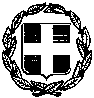 ΕΛΛΗΝΙΚΗ ΔΗΜΟΚΡΑΤΙΑΥΠΟΥΡΓΕΙΟ ΠΑΙΔΕΙΑΣ  ΚΑΙ ΘΡΗΣΚΕΥΜΑΤΩΝ----------------ΠΕΡΙΦΕΡΕΙΑΚΗ Δ/ΝΣΗΑ/ΘΜΙΑΣ & Β/ΘΜΙΑΣ ΕΚΠ/ΣΗΣΚΕΝΤΡΙΚΗΣ ΜΑΚΕΔΟΝΙΑΣ-----------------4ο ΠΕΡΙΦΕΡΕΙΑΚΟ ΚΕΝΤΡΟ ΕΚΠΑΙΔΕΥΤΙΚΟΥ ΣΧΕΔΙΑΣΜΟΥ (ΠΕ.Κ.Ε.Σ.)-----------------